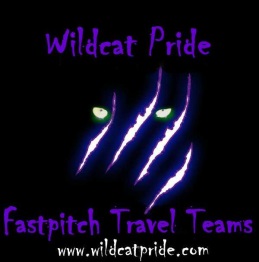 2015 Wildcat Pride Purple 18U- Season Stats			BA		OBP		K	BB	2B	3B	HRJennie B.		.352		.450		4	14	7	1	0Taylor Y.		.311		.424		6	9	7	0	0Erika J.		.323		.427		15	16	10	2	0Chrissy N.		.284		.326		5	6	6	0	1Jolene T.		.452		.500		7	6	3	2	0Sara B.			.139		.242		15	7	0	1	0Bethany D.		.230		.350		20	10	4	1	0Madison M.		.216		.258		23	6	6	1	1Maddie M.		.250		.385		17	14	4	0	0Autumn B.		.220		.350		23	9	2	0	0Bridget E.		.184		.254		12	5	0	0	0Gina C.		.257		.315		4	2	4	0	0TOTAL		.275		.365		151	104	53	8	2PITCHING		INN.		HITS		BB		K	ERA	WHIPChrissy 		117 2/3	126		16		60	2.33	1.21Erika			53 1/3		60		8		36	4.85	1.27Bethany		10 1/3		26		8		1	14.23	3.29Gina C.		43 1/3		40		12		41	2.58	1.20TOTAL	224 2/3		252		44		138	3.58	1.31